МДОУ №27 «Светлячок» ЯМРКраткосрочный информационный  проект для детей младшего дошкольного возраста.Тема: «Правила дорожного движения»Цель:Формирование и развитие у дошкольников необходимых навыков безопасного поведения на дорогах.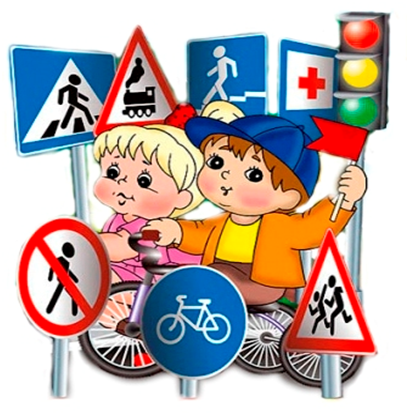 Воспитатели средней группы «Пчелки»: Алиева Оксана МубаризовнаГурьева Нина ВалентиновнаП. Щедрино2017гХарактеристика проектаВид проекта – информационный, краткосрочный (4 дня).Участники проекта – воспитатели, воспитанники, родители.Планируемый результат: Усвоение детьми знаний, представлений о правилах дорожного движения. Повышение уровня ответственности за безопасность жизни.Задачи проекта:Образовательные:познакомить детей с правилами дорожного движения, строением улицы, дорожными знаками;сформировать представления о назначении светофора и его сигналах;научить детей предвидеть опасное событие, уметь, по возможности, его избегать, а при необходимости действовать.Развивающие:развивать осторожность, внимательность, самостоятельность, ответственность и осмотрительность на дороге;стимулировать познавательную активность, способствовать развитию коммуникативных навыков;способствовать развитию речи детей, пополнению активного и пассивного словаря детей в процессе работы над проектом;Воспитательные:воспитывать навыки личной безопасности и чувство самосохранения.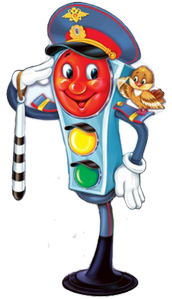 Актуальность темы:Ежегодно на дорогах нашей страны происходят сотни ДТП, в которых, к сожалению, участвуют и дети: гибнут, получают травмы. Именно поэтому приоритетной задачей общества остается профилактика дорожно-транспортного травматизма. Эта задача требует особого внимания и непременного решения при всеобщем участии взрослых и детей, самыми эффективными методами.Зачастую виновниками дорожно-транспортных происшествий являются сами дети, которые играют вблизи дорог, переходят улицу в неположенных местах, неправильно входят в транспортные средства и выходят из них. Именно поэтому с раннего возраста обязательно нужно знакомить ребенка с поведением на улицах, дорогах, в транспорте, а также правилам дорожного движения.Актуальность проекта связана еще и с тем, что у детей дошкольного возраста отсутствует защитная психологическая реакция на дорожную обстановку, которая свойственна взрослым. Желание постоянно открывать что-то новое, непосредственность, часто ставят их перед реальными опасностями, в частности на улицах. Формирование у детей навыков осознанного безопасного поведения на улицах города реализуется через активную деятельность всех участников проекта.Этапы реализации проектаРезультат проекта:Дети знакомы с понятиями «пешеход», «улица», «дорога», «перекресток», «остановка общественного транспорта»; со знаками дорожного движения «Пешеходный переход», «Пешеходный переход», «Остановка общественного транспорта».Дети имеют представление о назначении светофора и работе дорожного инспектора.Дети знают как вести себя на дороге и в общественном транспорте.Повышена компетентность родителей в вопросах касающихся правил дорожного движения и безопасного поведения ребенка на улице.ФОТООТЧЕТДидактическая игра «Собери и найди такой же знак»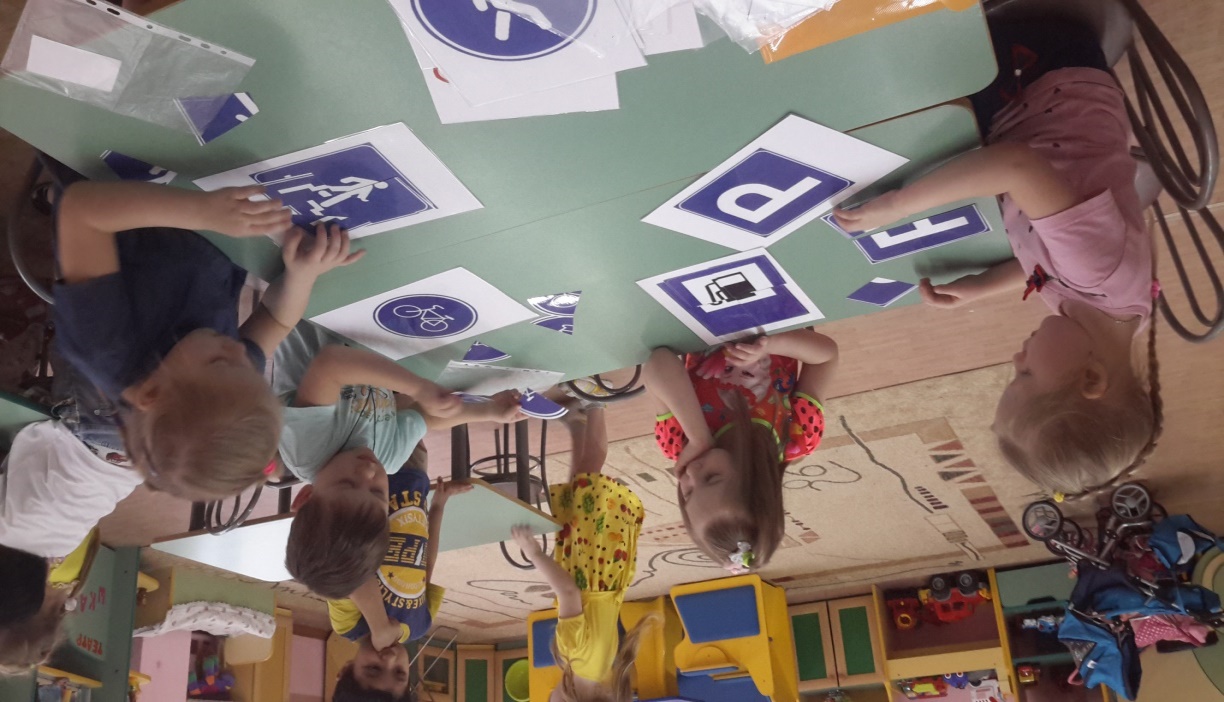 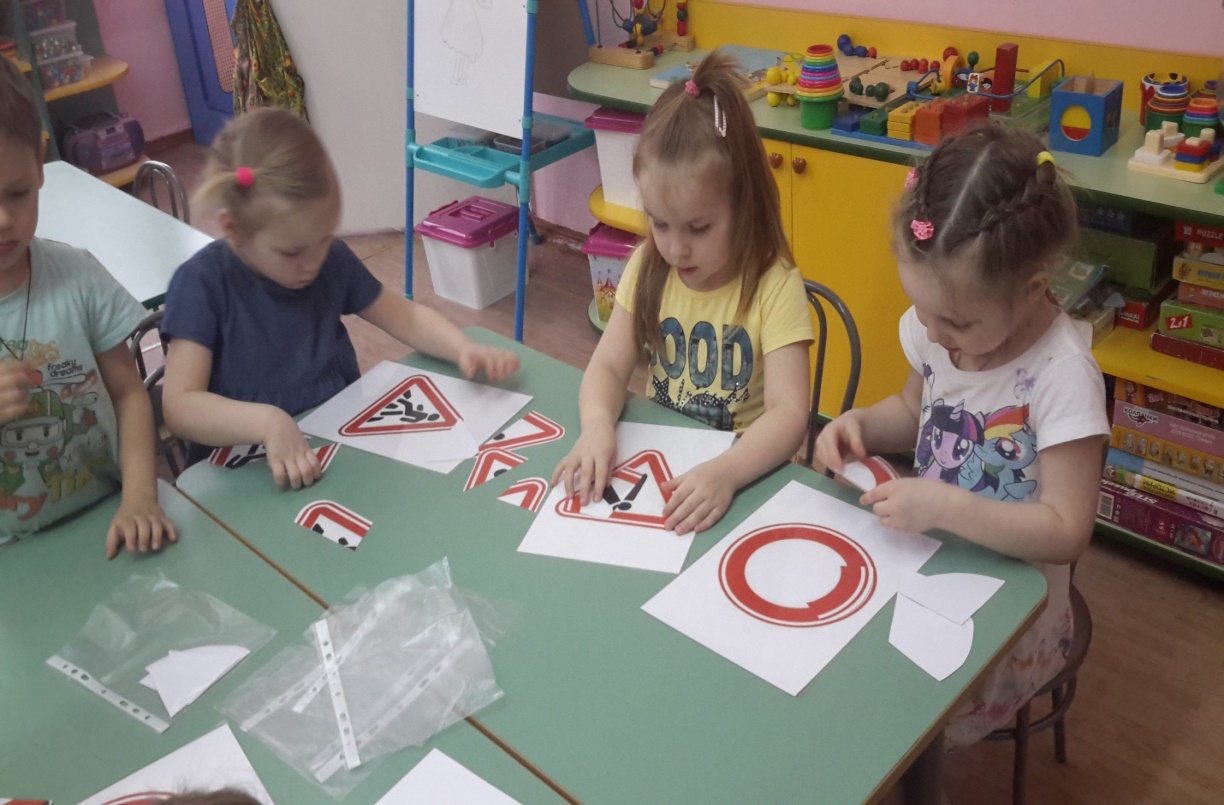 Играем в настольную игру «Правила дорожного движения»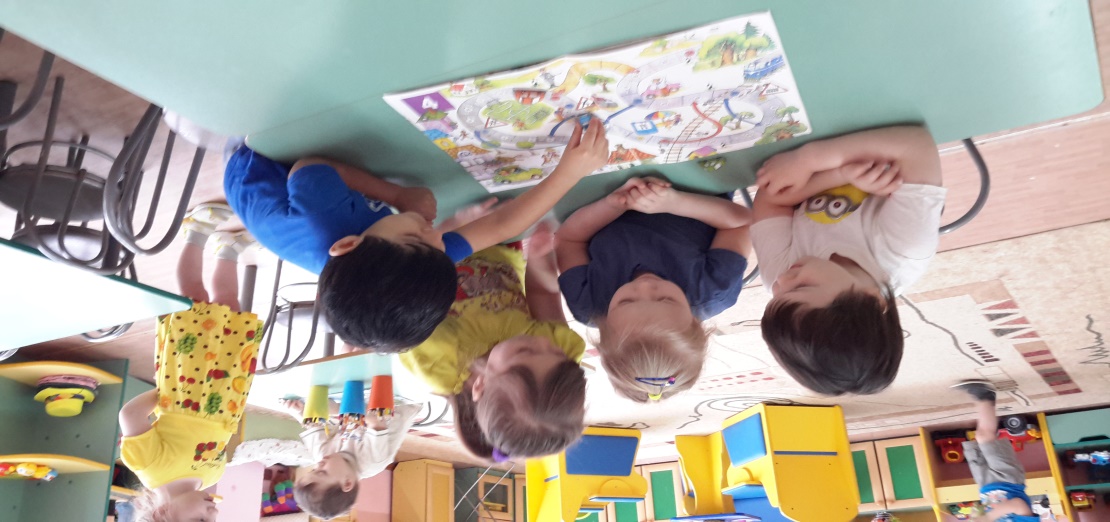 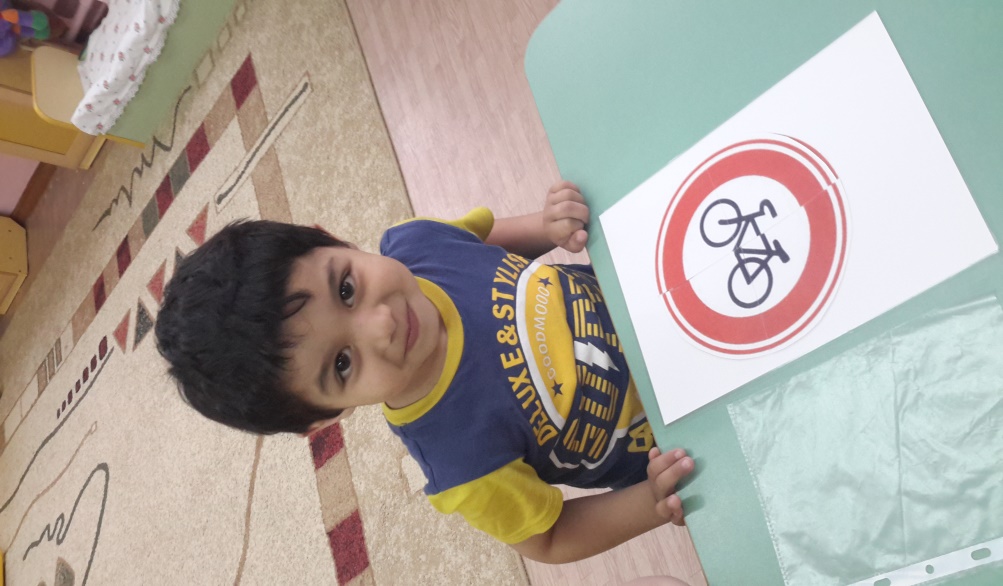 Пополнение книжного уголка на тему «ПДД»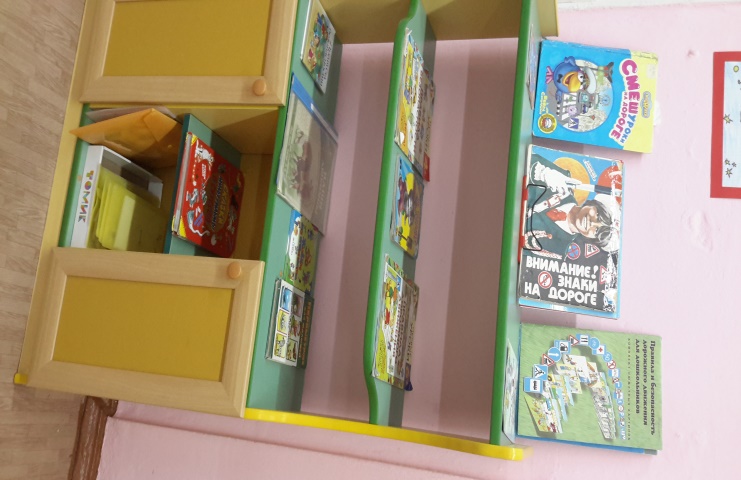 Рассматривание книг и иллюстраций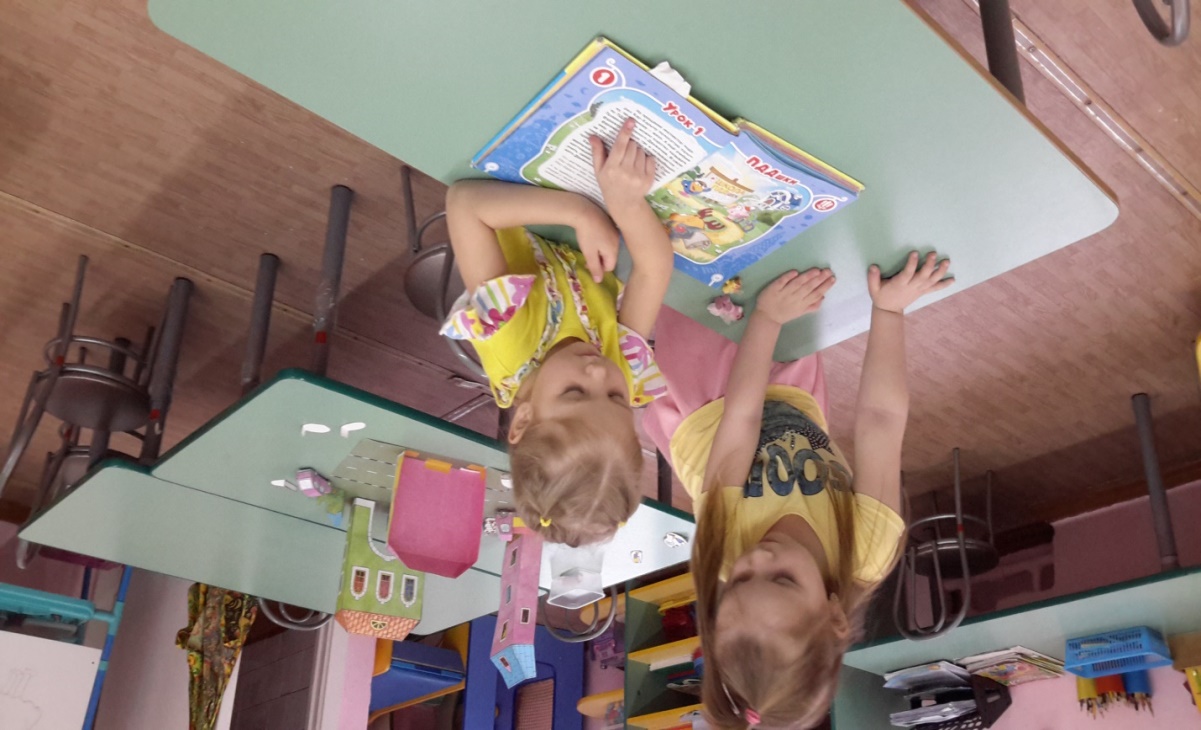 Применение ИКТ в проектной деятельности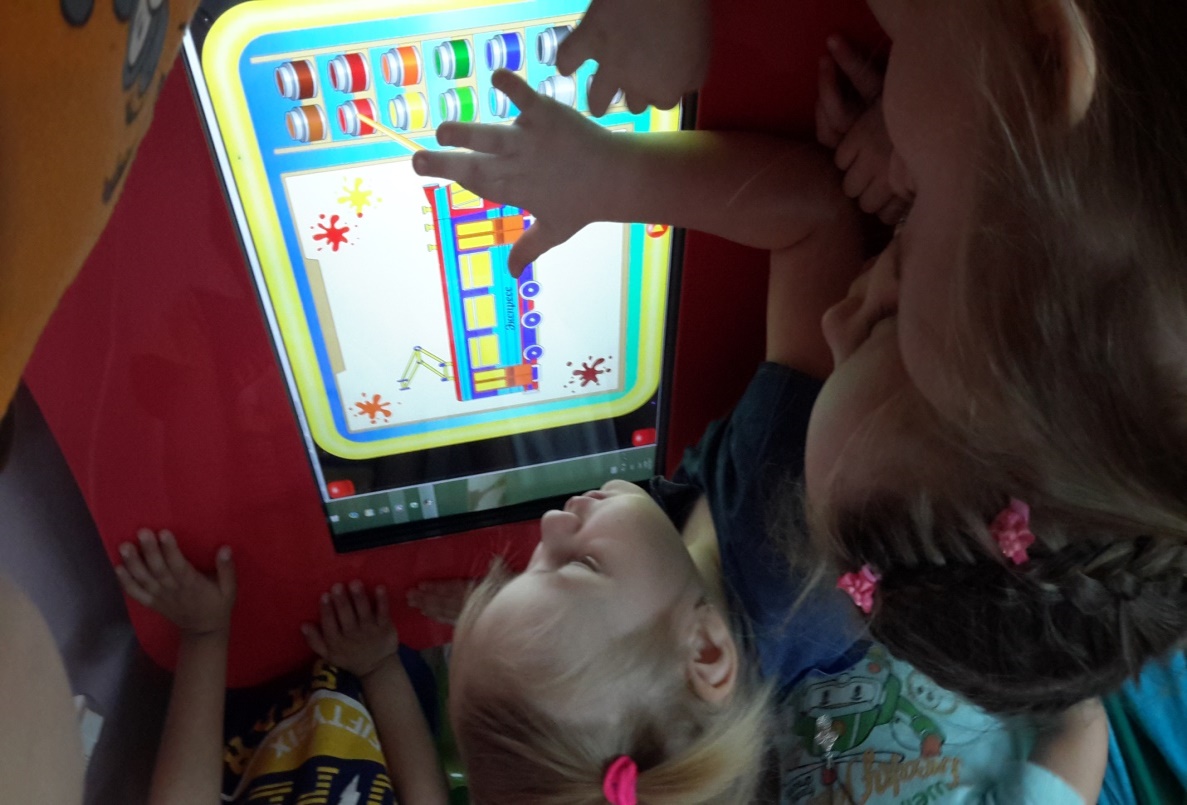 Рисование «Дорожные знаки»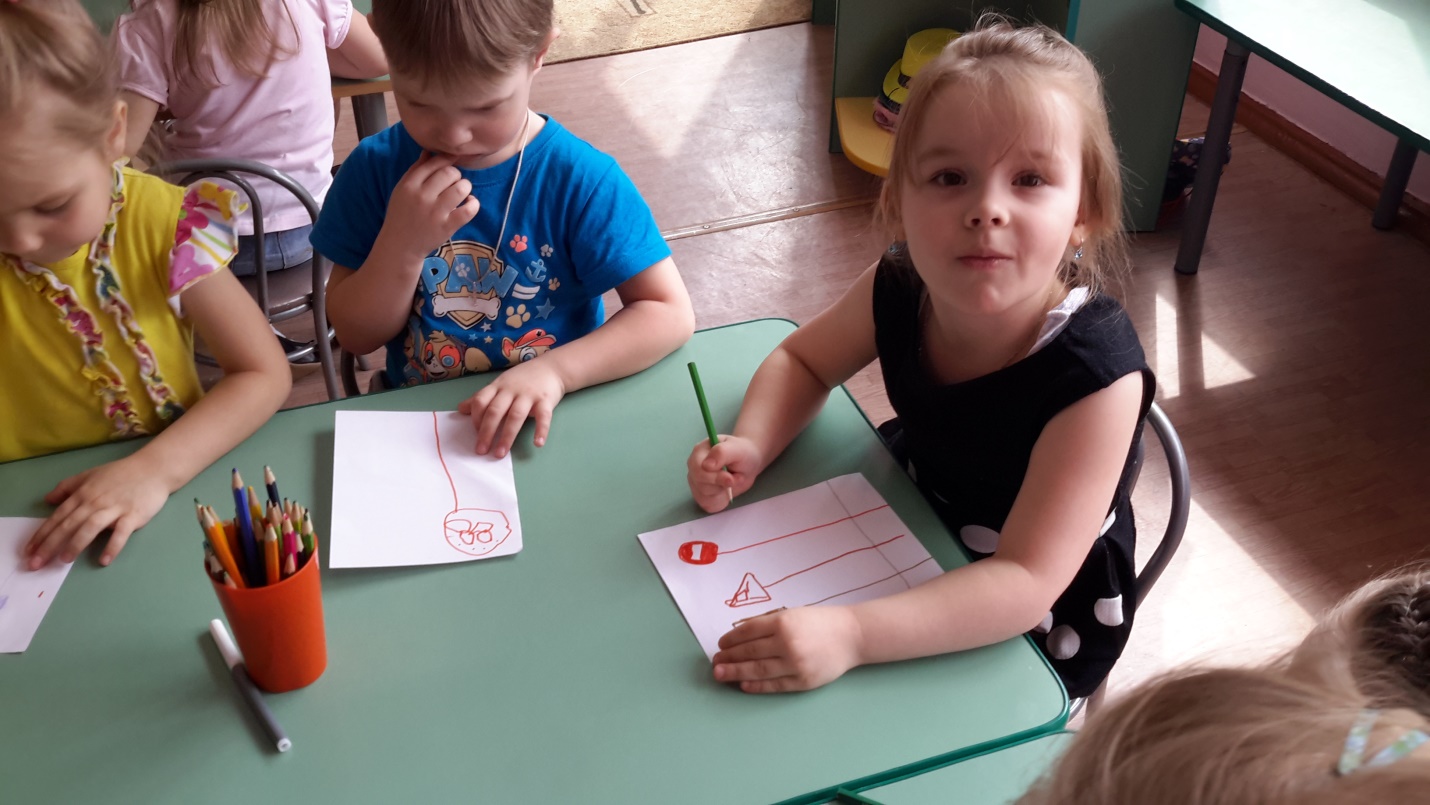 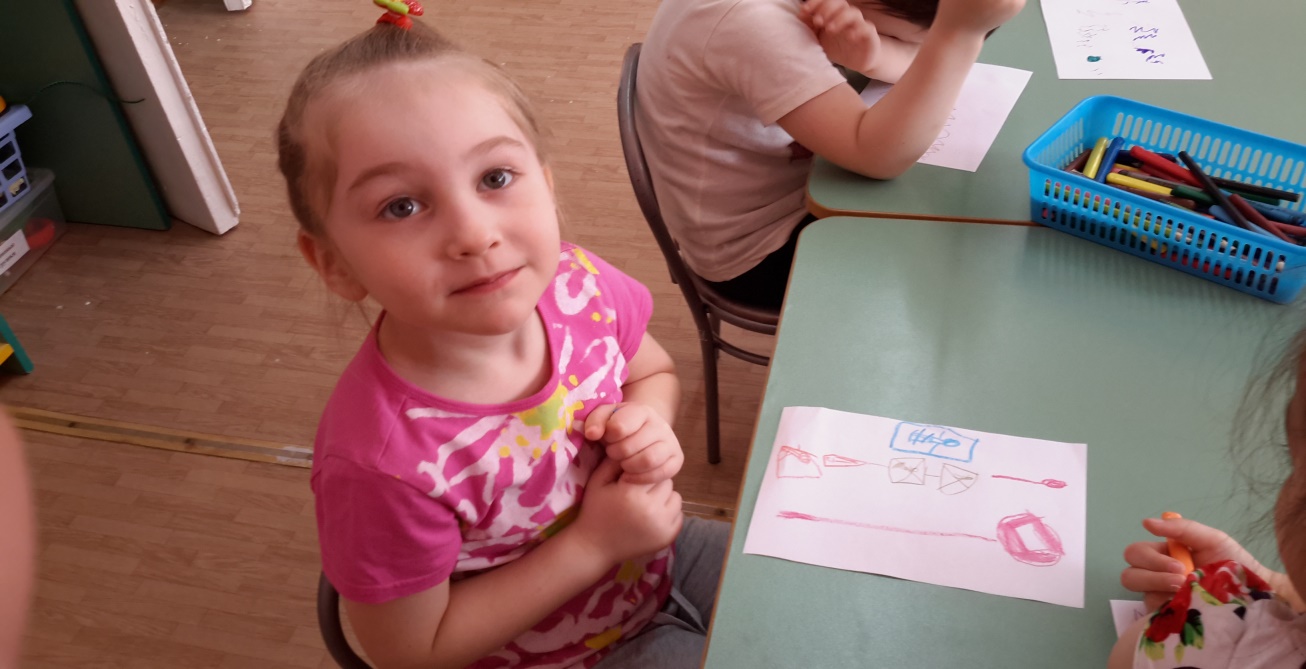 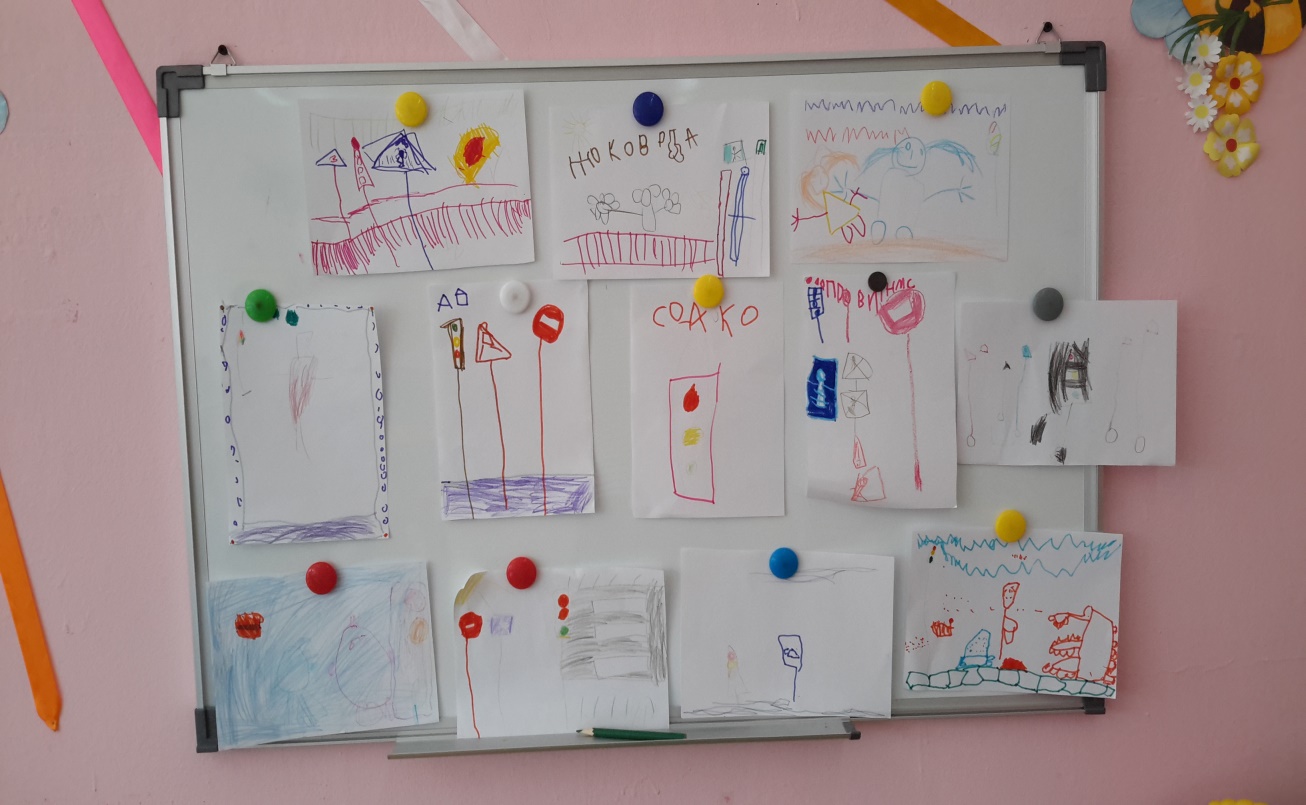 Подготовительный этапПодготовительный этапПодготовительный этапМероприятияМероприятияЦельСоздание условий проекта: «Для чего необходимо знать правила дорожного движения?»Создание условий проекта: «Для чего необходимо знать правила дорожного движения?»Формировать интерес к проектной деятельностиИзучение методической литературы по теме проектаИзучение методической литературы по теме проектаВыбрать методы и технологии, на основе анализа литературыПодбор художественной литературы (стихи, загадки, игры)Подбор художественной литературы (стихи, загадки, игры)Активизировать и обогащать детский словарьОпределение продукта проекта: Организация уголка по ПДД в группе, информация для детей и родителей, художественная литература в книжном уголке.Макет «Улицы нашего города».Дидактические игры.Определение продукта проекта: Организация уголка по ПДД в группе, информация для детей и родителей, художественная литература в книжном уголке.Макет «Улицы нашего города».Дидактические игры.Обсуждение с родителями темы: «Участвуем в проекте «Правила дорожного движения». Обсуждение с родителями темы: «Участвуем в проекте «Правила дорожного движения». Приобщение родителей к теме проекта.Основной этапОсновной этапОсновной этапВиды деятельностиСодержаниеСодержаниеБеседы«Как вести себя  правильно на улице»«Зачем нужны правила дорожного движения»«Твои помощники на дороге»«Дорожные знаки»«Как вести себя  правильно на улице»«Зачем нужны правила дорожного движения»«Твои помощники на дороге»«Дорожные знаки»Разбор ситуаций«Как правильно перейти через дорогу?»«Какие знаки помогают пешеходу в пути?»«Чего не должно быть?»«Что нужно знать, если находишься на улице один?».«Как правильно перейти через дорогу?»«Какие знаки помогают пешеходу в пути?»«Чего не должно быть?»«Что нужно знать, если находишься на улице один?».Чтение художественной литературыН. Носов «Автомобиль»С. Михалков «Скверная история»Лебедев-Кумач «Про умных зверюшек»С. Маршак «Светофор»Мигунова «Уроки малышам» ПДД, «Светофор».  Учусь со смешариками. Правила дорожного движения.Загадки, стихи о транспорте, о дорожных знаках.Н. Носов «Автомобиль»С. Михалков «Скверная история»Лебедев-Кумач «Про умных зверюшек»С. Маршак «Светофор»Мигунова «Уроки малышам» ПДД, «Светофор».  Учусь со смешариками. Правила дорожного движения.Загадки, стихи о транспорте, о дорожных знаках.Дидактические игры«Собери и найди такой же знак»«Будь внимательным»«Доскажи словечко»«Узнай по описанию»«Разрешено – запрещено»«Собери и найди такой же знак»«Будь внимательным»«Доскажи словечко»«Узнай по описанию»«Разрешено – запрещено»Подвижные игры«Воробушки и автомобиль»«Цветные автомобили»«Сигналы светофора»«Воробушки и автомобиль»«Цветные автомобили»«Сигналы светофора»Сюжетно-ролевые игры«Мы едем, едем»«Дорога»«Автосервис»«Мы едем, едем»«Дорога»«Автосервис»Конструирование«Автобус»«Гараж»«Автобус»«Гараж»Художественное творчествоРисование «Дорожные знаки»Рисование «Дорожные знаки»Свободная деятельностьРаскрашивание раскрасок по теме ПДДРаскрашивание раскрасок по теме ПДДЗаключительный этапЗаключительный этапЗаключительный этап«Памятка родителям по правилам дорожного движения».Создание макета «Улицы нашего города»«Памятка родителям по правилам дорожного движения».Создание макета «Улицы нашего города»«Памятка родителям по правилам дорожного движения».Создание макета «Улицы нашего города»